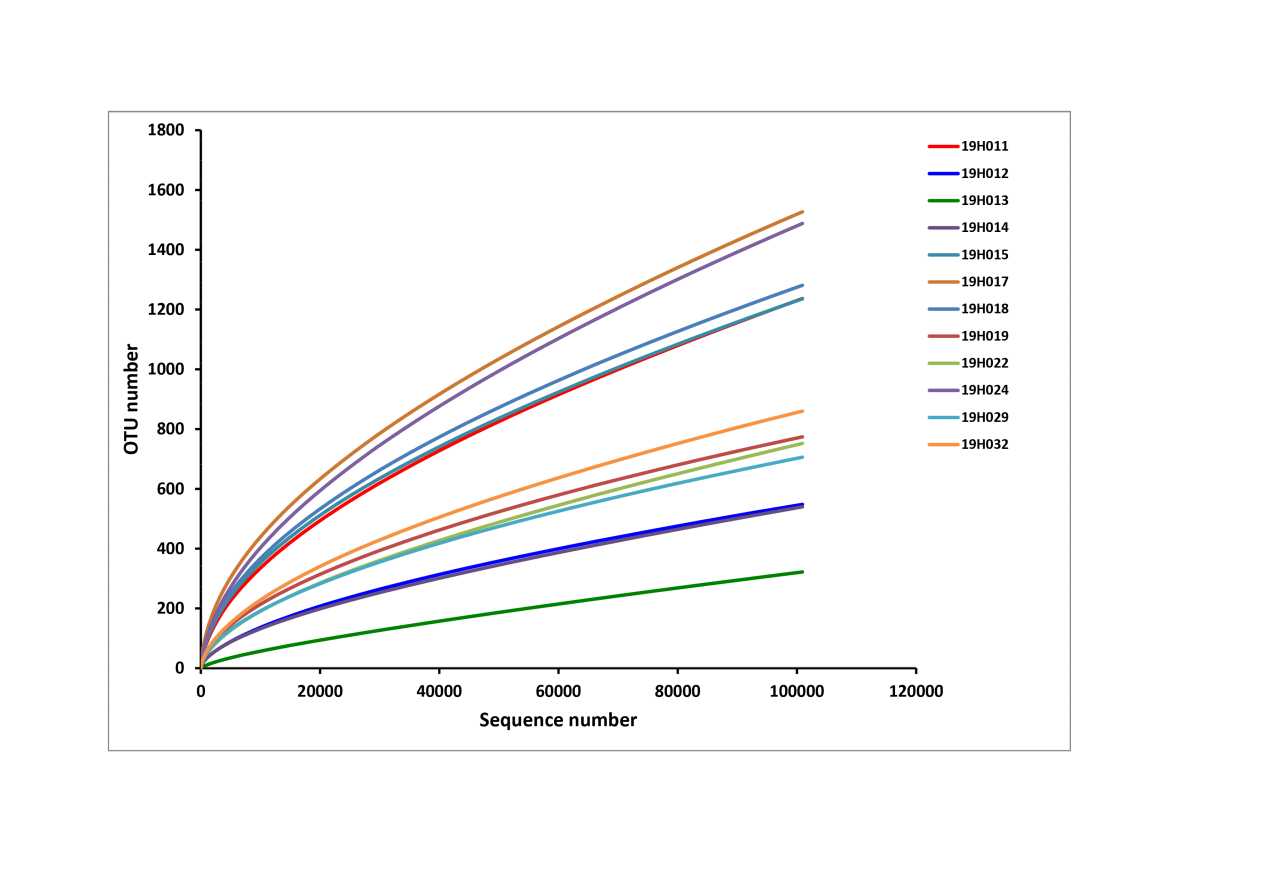 Supplementary Fig. S1 Rarefaction curve of twelve upland rice seed samples (OTU = 0.03). Rarefaction curves present the relationship between the number of samples and bacterial species richness in OTUs.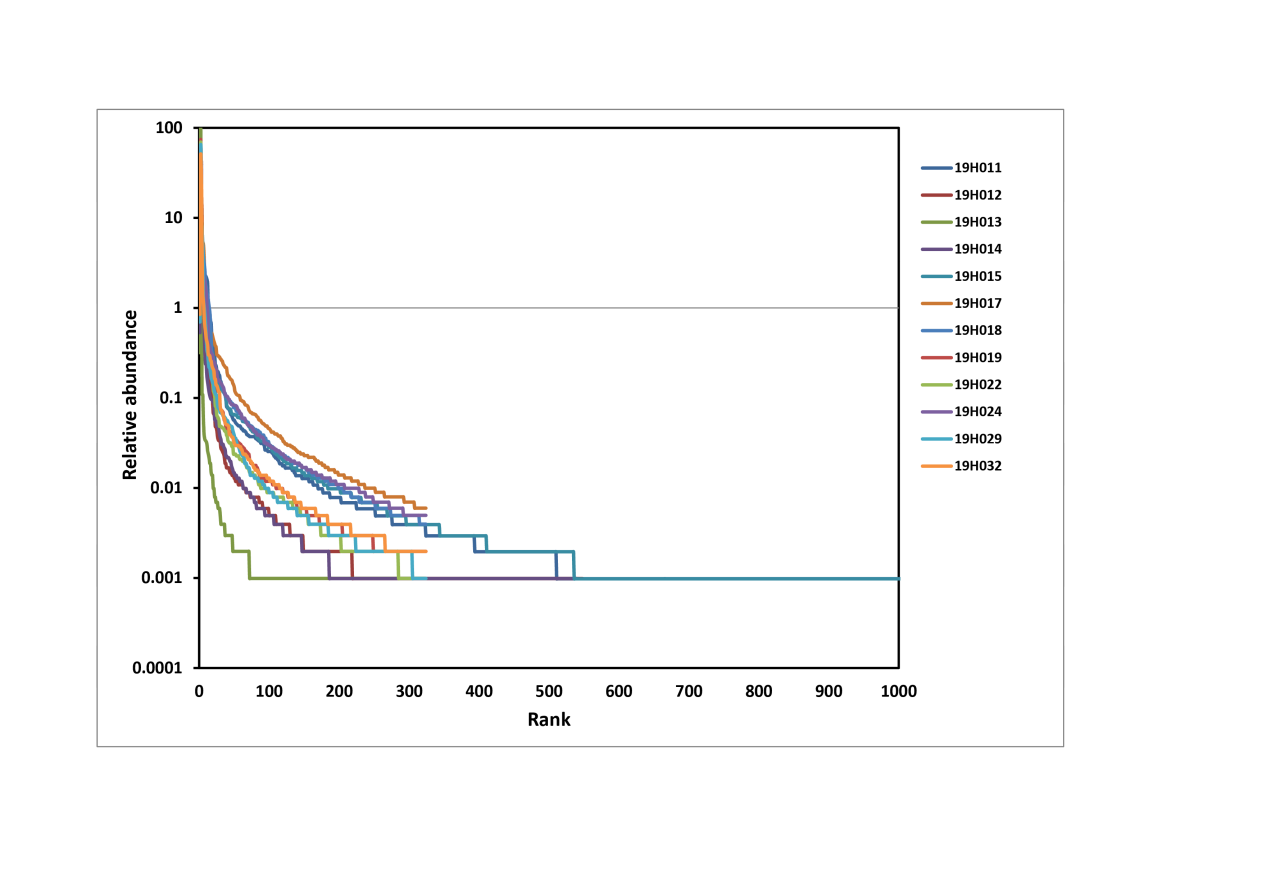 Supplementary Fig. S2 Rank abundance curve of twelveupland rice seed samples (OTU = 0.03). The rank abundance curve is used to observe the richness and evenness of species.Supplementary Table S1 Statistics of the upland rice seed samplesSupplementary Table S2 Statistical results of the alpha-diversity of endophytic bacteria in each sample before the sample is repeated without additionSupplementary Table S3 Statistical results of some endophytic OTUs in upland rice seed samplesNote：Only the coexisting OTU statistical results of 12 upland rice seed samples were listed in the table. For detailed results, please contact the author.SampleRead numberMinlengthMaxlengthAverage Length19H011_13589534154143419H011_23930638450543419H011_34442137550343419H012_14340240350343419H012_24297437052243419H012_34408241152843419H013_15272941150243419H013_25762442250343419H013_35624642450343419H014_15107638650343419H014_25709038650343419H014_35627236750343419H015_15328731054243419H015_25918237050343419H015_35960138354643419H017_16058336750343419H017_26132730550543419H017_36021934152043419H018_16170640250343419H018_26230338750243419H018_34556234150343419H019_16396239750343419H019_26191535654143419H019_35824435950343419H022_15954233050343419H022_26612537950343419H022_36886739650443419H024_16732639550443419H024_26761838453443419H024_36854239050543419H029_16877642254943419H029_26279041250343419H029_35581138950243419H032_17273641150443419H032_27252141150343419H032_370047395540434SampleOTUsACEChaoShannonSimpson19H011_16382244.8491610.1542.4518860.26411819H011_26461834.2321371.8462.6228230.21449119H011_36482378.1571370.1612.4043260.27285219H012_1260921.1201595.83331.2008660.49687119H012_23151158.301796.02861.4571180.39851419H012_3256901.3217653.83331.3612280.42925919H013_11551579.414584.40.3934230.84240519H013_21391201.96635.36360.3492580.84919719H013_31121700.36476.09090.2975550.86876719H014_12721198.4181060.6671.2984890.39839719H014_22601274.988813.04351.287280.40086819H014_3272911.7981598.75681.2884430.40198519H015_17552282.9661600.8152.5479990.24051319H015_23962037.9481262.5631.2801870.57036319H015_37182213.7451580.9662.5146510.22551519H017_17232225.2841619.782.7166990.18683319H017_29983254.5272368.1963.0888630.18060119H017_36852030.1871485.4132.7605360.17981119H018_16672113.21913732.6047570.19149319H018_26742079.6891548.0792.6051420.19440819H018_37352370.941722.8412.753050.15746619H019_14251304.2057991.5993290.4548619H019_24111397.2391009.5231.4648790.48897119H019_33891123.081683.04481.4295070.51443819H022_13881278.852879.63271.5406940.44772419H022_23891223.895952.16671.6665640.37910519H022_33651612.899853.251.4146220.4899719H024_17352505.951608.9792.0814070.38930819H024_28052454.8421771.6972.4786290.28039919H024_38032948.6191896.0932.2397910.3572119H029_13731289.267820.85711.6413820.37687819H029_23641280.773939.16671.6510030.37322119H029_33781334.556886.31821.6454880.38267819H032_14241415.8561077.41.5719930.37419819H032_24521380.318946.11.7552050.3348319H032_34771837.9461280.721.690510.351358NameTotalElements19H011 19H012 19H013 19H014 19H015 19H017 19H018 19H019 19H022 19H024 19H029 19H03239Otu05587  Otu00531  Otu03043  Otu00020Otu00102  Otu01185  Otu01476  Otu01992Otu01029  Otu04494  Otu00021  Otu00222Otu01322  Otu02651  Otu05023  Otu00344Otu01522  Otu01118  Otu04285  Otu00437Otu02121  Otu00136  Otu04103  Otu01053Otu00063  Otu01172  Otu00082  Otu02451Otu03680  Otu00137  Otu01420  Otu00036Otu00309  Otu00861  Otu03742  Otu00345Otu01896  Otu02920  Otu02951